2. Gemeinde-Bürgerfest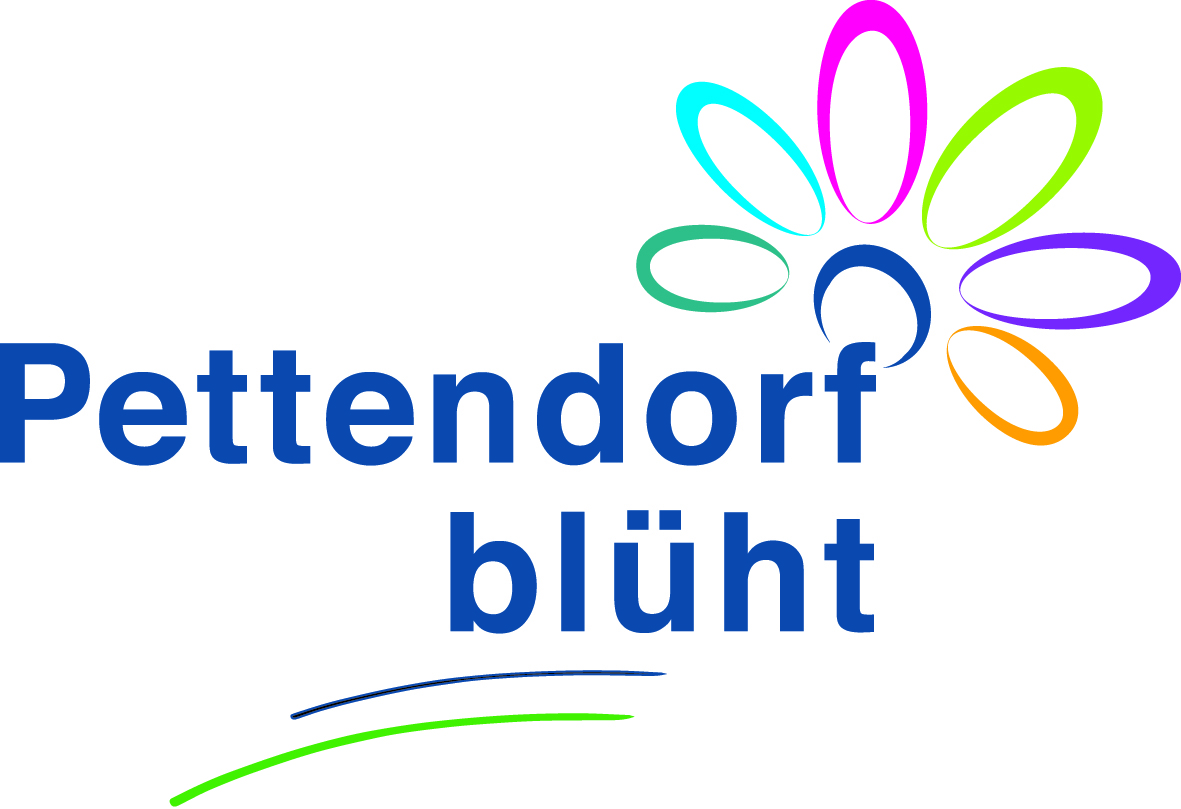 Wir blühen mit!amFreitag, den 20. Juli 201817.00 Uhr im Gasthaus Mayerwirt, Hauptstraße 4, PettendorfProgrammEröffnung durch den Ersten Bürgermeister Eduard ObermeierGrußwort des Staatsministeriums für Umwelt- und Verbraucherschutz (angefragt) Aktionen der Grundschule Pettendorf-PielenhofenPräsentationen von Netzwerkbeteiligten und Vereinen Vorstellung der Bienenbibliothek Kinderprogramm Gemütliches Beisammensein mit kulinarischen Überraschungen und musikalischer Umrahmung durch das „Duo Mama“  aus Pettendorf 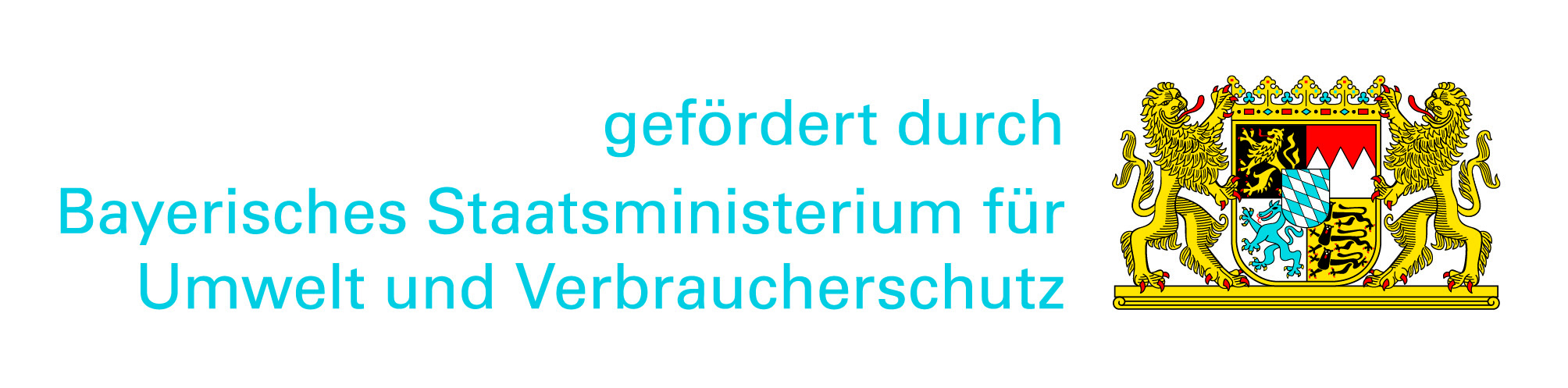 